ФормаПАСПОРТ СПЕЦИАЛИСТА8. Гражданство: КыргызстанОбразование: высшее1. наименование вуза: где учился Кыргызский государственный медицинский институт2. год окончания вуза: 1986годМесто работы в настоящее время1. Государство: Кыргызстан 2. Организация: Национальный центр онкологии и гематологии 3. Должность: заведующий отделением опухолей кишечникаНаличие ученой степени1. Степень (К): кандидат медицинских наукОтрасль наук: медицинаШифр специальности (по номенклатуре научных работников): 14.01.12.Дата присуждения: 5.05.2000г.2. Степень (Д) ____________________________________________________________________Отрасль наук ____________________________________________________________________Шифр специальности (по номенклатуре научных работников) ___________________________Дата присуждения ________________________________________________________________Наличие ученых званий1. Ученое звание: доцентСпециальность: онкологияДата присвоения: _________________________________________________________________2. Ученое звание (профессор) ______________________________________________________Специальность __________________________________________________________________Дата присвоения _________________________________________________________________Наличие академических званий1. Звание _____________________________ Академия _________________________________2. Звание _____________________________ Академия _________________________________1. Количество публикаций: 45   в т.ч. научных 45Монографий: нет,                             учебно-методических: 7открытий ___________________________, изобретений ________________________________Научные трудыОсновные: шифр научной специальности ____________________________________________1. ______________________________________________________________________________2. ______________________________________________________________________________3. ______________________________________________________________________________Основные смежные: шифр научной специальности ____________________________________1. ______________________________________________________________________________2. ______________________________________________________________________________3. ______________________________________________________________________________Дополнительные смежные: шифр научной специальности ______________________________1. ______________________________________________________________________________2. ______________________________________________________________________________3. ______________________________________________________________________________Дата заполнения "04" октября 2022 г.Подпись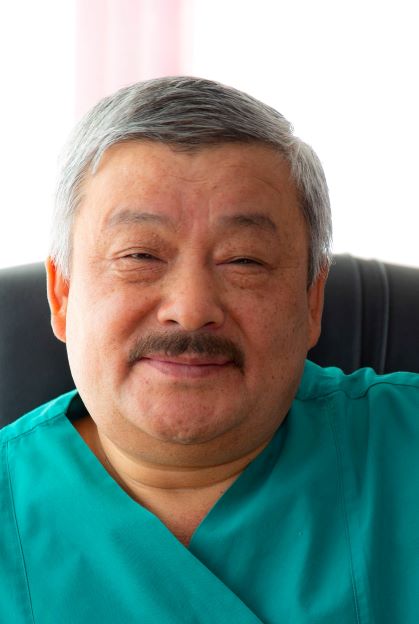        1. Фамилия:  Осомбаев        2. Имя: Муратбек       3. Отчество: Шаршембиевич        4. Пол: мужской        5. Дата рождения: 02.12.1962.       6. Место рождения: Ысык-Кульский район       7. Национальность: кыргыз